Государственное учреждение - Отделение Пенсионного фонда Российской Федерации 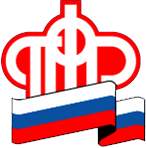 по Калининградской областиО доставке пенсий в маеКалининград, 30   апреля  2021 г. Государственное учреждение – Отделение Пенсионного фонда Российской Федерации по Калининградской области в связи с Указом Президента Российской Федерации от 23.04.2021 № 242 «Об установлении на территории Российской Федерации нерабочих дней в мае 2021г.», в соответствии с которым нерабочими объявлены дни с 4 по 7 мая включительно, разъясняет.Доставка пенсий и иных социальных выплат через отделения почтовой связи в Калининградской области будет осуществляться в соответствии с графиком доставки пенсии и режимом работы отделений почтовой связи и только с учетом предстоящего празднования Дня Победы 9 мая.Соответственно доставка пенсии начнется с 3 мая 2021 года и продолжится до 24 мая 2021 года. Пенсия за 9 мая будет доставлена 7 или 8 мая ( в зависимости от режима работы отделения почтовой связи), за 10 мая пенсия будет доставлена 8 мая 2021 года.Дополнительно уточнить режим работы Вашего отделения почтовой связи в праздничные и выходные дни можно непосредственно в отделении почтовой связи.В случае возникновения вопросов о доставке пенсии и иных социальных выплат в мае необходимо обращаться по телефонам:• 8 800 100 00 00 (АО «Почта России»);• 8 800 600 02 49 (горячая линия Отделения ПФР).Перечисление сумм пенсий и иных социальных выплат на счета пенсионеров будет проводиться в прежнем порядке в сроки, установленные Договорами, заключенными между Отделением и кредитными организациями.